National Honor Society 		     Tuesday, September 15, 2015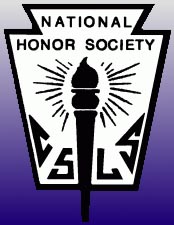 Loganville High SchoolChapter Meeting AgendaI.  Roll CallII.  Creed:“I pledge to maintain high scholastic standing,To hold as fundamental and worthyan untarnished character,To endeavor intelligently and courageously To be a leader,And to give of myself freely in service of others.In so doing, I shall prove myself worthyOf a place in the National Honor Society.”III. Officer Nominations and VotingIV. Dues $30September 18th V. Service Projects2 projects per semester If you do not complete 2 this semester, you will have to complete 4 next semester.VI. Service Project OpportunitiesFISH – 2 hours is one service projectCheck email regularly for service project updatesVII. Think of quotes for the back of our shirts! We will vote on this next meeting. Also be thinking about shirt and ink color.VIII. Ideas to make NHS more of a school “presence”? IV. Next MeetingTuesday, October 13th V. There is now an NHS page on Mrs. Halford’s class website (www.mrshalford-classwebsite.weebly.com)You must complete at least 2 service projects by the end of the semester! 